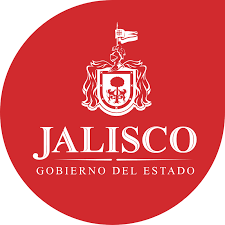 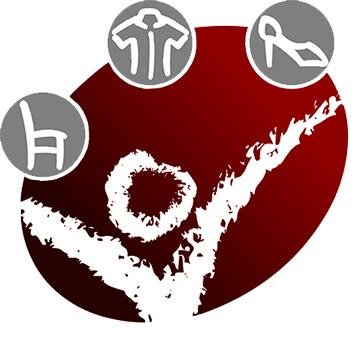 Informe sobre Pasivos ContingentesAl cierre del 31 de Marzo del 2018, la Industria Jalisciense de Rehabilitación Social no cuenta con Pasivos contingentes que declarar.